MENTAL HEALTH FIRST AIDWORKSHOP REGISTRATION FORM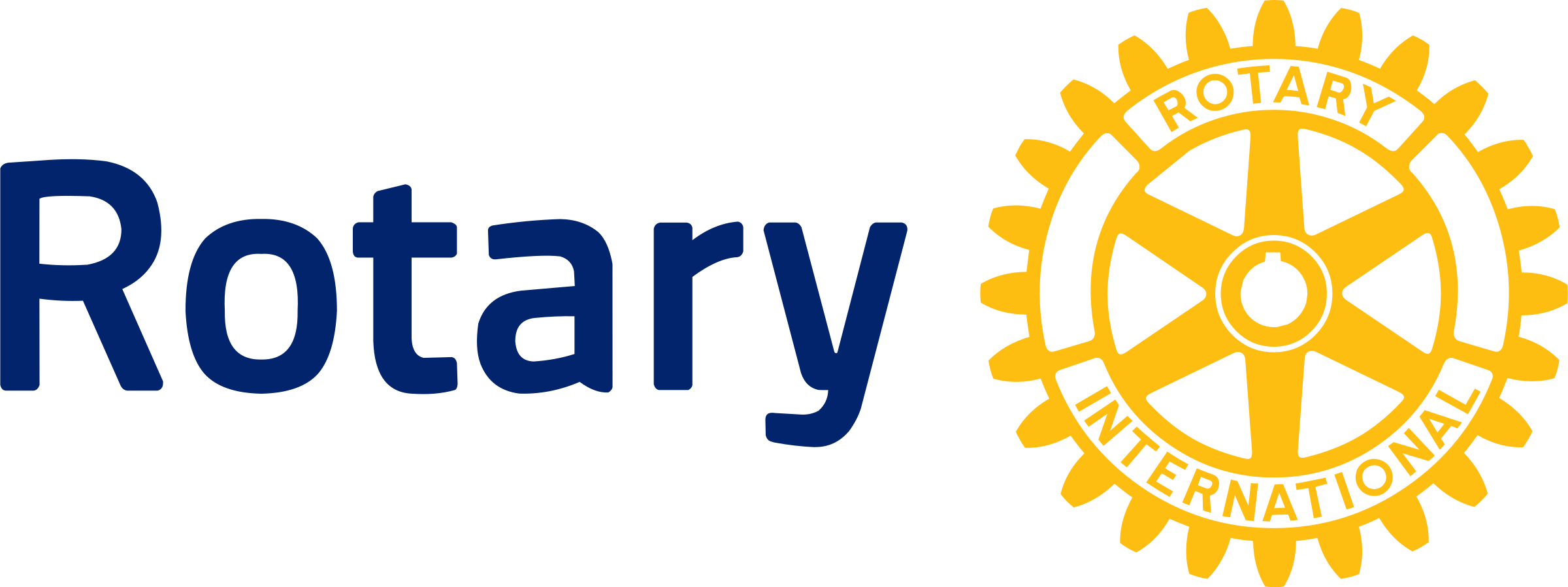 Club of StanthorpeThe 12-hour Mental Health First Aid course teaches adults (18 years and over) how to provide initial support to adults who are developing a mental illness, experiencing a worsening of an existing mental health problem or experiencing a mental health crisis.TalkWise offers this MHFA Course as authored by MHFA Australia and delivered by accredited instructor Sallyanne Keevers. The Rotary Club of Stanthorpe is proud to sponsor this course as a service to our community.Please complete this registration form and email to jwbarnes@halenet.com.au by date indicated above.Name
Organisation (for name tag)Postal addressTelephone #EmailIndicate dates attendingJanuary   23-24	February 14-15Please provide the names of people attending:(maximum 2 persons/organisation/workshop)_____________________________________Cost per person = $35.00 Includes morning teaTotal #			__________Total cost		__________Payment by Bank transfer onlyEFT:      Rotary Stanthorpe    Bank     BendigoBSB       BSB 633000    Account # 113708507  Insert MHFA and surname as the transaction referenceReceipt for payment provided on the day of workshop.Workshop contact: Jim BarnesMob: 0438 852197Email: jwbarnes@halenet.com.au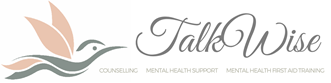 